Протокол заседания № 01 от 30-11-15Судейского дисциплинарного комитетаФедерации Хоккея г. Владивостокаг. Владивосток, Ледовая арена «Полюс»         					                 30 ноября 2015 г.Повестка заседания:Присутствовали члены СДК ФХВ в составе:Решения Совета СДК по вопросам повестки собрания:Главный секретарь соревнований ФХВ:  _________________  	Киселенко Ю.А.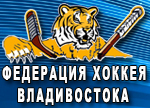 Федерация Хоккея города ВладивостокаЮр. адрес: г. Владивосток, Партизанский пр-т, 13аТелефон:   +7-914-688-8881 – Президент ФХВ                   +7-908-449-7409 – Вице-президент ФХВ                   +7-902-557-7273 – Главный судья ФХВ                   +7-924-242-7072 – Ответственный секретарь ФХВ, fh-vl@mail.ruОфициальный сайт: www.primorye-hockey.ru, e-mail: vladivostok-hockey@mail.ru  1Протест ХК «Витязь-2» на результат матча № 24 «Метеор» - «Витязь-2»2Дисквалификация игрока ХК «Флагман» Каухера Фёдора№ФИОДолжность1Кузнецов С.В.Главный судья соревнований ФХВ2Васильев И.С.Судья Судейского дисциплинарного комитета ФХВ3Сорокин И.Ю.Президент ФХВ1Протест ХК «Витязь-2» - вратарь, участвовавший в игре в составе ХК «Метеор» Одинцов Андрей заявлен за команду 1-й группы «Алмаз», наличие трёх не заявленных игроков в составе ХК «Метеор» - Шацкий, Семёнов, Симаненко.Решение Судейского комитета:За нарушение Статей 5.2 и 6.2, пункта 10 регламента Проведения Открытого Чемпионата и Первенства г. Владивостока по хоккею с шайбой среди мужских любительских команд сезона 2015 – 2016 гг. Комиссия единогласно приняла решение удовлетворить протест команды "Витязь-2" и засчитать техническое поражение со счетом 0:5 команде "Метеор".Состав СДК: Сорокин Игорь Юрьевич (Президент ФХВ), Кузнецов Сергей Валерьевич (Главный судья ФХВ), Васильев Игорь Сергеевич (Судья СДК ФХВ).2На 59 минуте матча игрок ХК «Флагман»  Каухер Фёдор, №10 был удален до конца игры по Пр.116, п. 3-4 (Официальная книга правил ИИХФ 2014-2018 гг.).
Возражения по поводу удаления, пререкания, нецензурные высказывания в адрес главного судьи матча, продолжал конфликт после предупреждения главным судьей о прекращении действий  (Пр.528).Решение Судейского комитета:За нарушение Пр.116 и Пр.528, согласно п.1.8 Приложения №5 Регламента Проведения Открытого Чемпионата и Первенства г. Владивостока по хоккею с шайбой среди мужских любительских команд сезона 2015 – 2016 гг. Комиссия единогласно приняла решение дисквалифицировать Каухера Фёдора на три игры.Состав СДК: Сорокин Игорь Юрьевич (Президент ФХВ), Кузнецов Сергей Валерьевич (Главный судья ФХВ), Васильев Игорь Сергеевич (Судья СДК ФХВ).